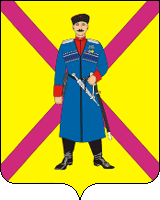 АДМИНИСТРАЦИЯСРЕДНЕЧЕЛБАССКОГО СЕЛЬСКОГО ПОСЕЛЕНИЯ ПАВЛОВСКОГО РАЙОНА  ПОСТАНОВЛЕНИЕ05.04.2024г		                                                             № 29посёлок Октябрьский
О предоставлении муниципальной гарантии засчет средств местного бюджета Среднечелбасского сельского поселения Павловского районаВ соответствии со статьями 115, 115.2, 117 Бюджетного кодекса Российской Федерации, Федеральным законом от 6 октября 2003 года                   № 131-ФЗ «Об общих принципах организации местного самоуправления в Российской Федерации», Уставом Среднечелбасского сельского поселения Павловского района, решением Совета Среднечелбасского сельского поселения Павловского района от 24 ноября 2023 года № 79/219 «Об утверждении порядка предоставления муниципальных гарантий Среднечелбасского сельского поселения Павловского района п о с т а н о в л я ю:1. Предоставить муниципальному унитарному предприятию жилищно-коммунального хозяйства «Среднечелбасское сельское поселение», место нахождения:  352056, Российская Федерация, Краснодарский край, Павловский  район, п. Октябрьский,  Советская ул., дом № 8, ИНН 2346015533, КПП 234601001, ОГРН 1072346000913 муниципальную гарантию в целях погашения задолженности за электроэнергию перед ПАО "ТНС энерго Кубань", место нахождения 350000, г. Краснодар, ул. Гимназическая, 55/1, ИНН 2308119595, КПП 997650001, ОГРН 1062309019794, 2. Муниципальная гарантия предоставляется в сумме 1 052 400,00 (один миллион пятьдесят две тысячи четыреста ) рублей  00  копеек для осуществления расчетов по обязательствам за топливно-энергетические ресурсы, погашения задолженности за электроэнергию.3. Основанием для выдачи муниципальной гарантии является решение Совета Среднечелбасского сельского поселения Павловского района от 28 марта 2024 года  № 88/248 «О внесении изменений в решение Совета Среднечелбасского сельского поселения Павловского района от 20  декабря 2023 года № 82/228                   «О бюджете Среднечелбасского сельского поселения на 2024год» 4. Считать вступлением в силу муниципальной гарантии дату подписания договора о предоставлении муниципальной гарантии.5. Срок действия муниципальной гарантии до 31.12.2024.6. Определить, что муниципальная гарантия выдается без права регрессного требования администрации Среднечелбасского  сельского поселения Среднечелбасского  района (гаранта) к муниципальному унитарному предприятию жилищно-коммунального хозяйства «Среднечелбасское сельское поселение» (принципалу).7. Главному специалисту администрации Среднечелбасского сельского поселения Павловского района (Василенко Н.И..) подготовить договор о предоставлении муниципальной гарантии за счет средств местного бюджета Среднечелбасского сельского поселения Павловского района и муниципальную гарантию за счет средств местного бюджета Среднечелбасского сельского поселения Павловского района. 8. Разместить на официальном сайте администрации Среднечелбасского сельского поселения Павловского района.9. Контроль за исполнением настоящего постановления оставляю за собой.10. Постановление вступает в силу  момента подписания.Глава  Среднечелбасского сельского поселения Павловского района			                         А.А.Пшеничный